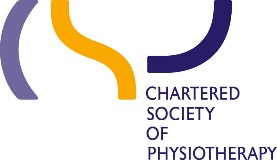 Information skills 5: Other databases not included in Discovery	May 2019						There are number of open access databases not included in Discovery that you may find useful. Not all provide full text, so check back in Discovery to see if full text is available there.Cochrane LibraryCochrane, an international, independent, not-for-profit organisation previously called the Cochrane Collaboration, produces the Cochrane Library. It is a collection of six databases that contain different types of high-quality, independent evidence to inform healthcare decision-making.Cochrane Database of Systematic Reviews (CDSR) Cochrane Central Register of Controlled Trials (CENTRAL) Cochrane Methodology Register (CMR) Database of Abstracts of Reviews of Effects (DARE) Health Technology Assessment Database (HTA) NHS Economic Evaluation Database (EED) In particular, Cochrane produces and disseminates systematic reviews of healthcare interventions and promotes the search for evidence in the form of clinical trials and other intervention studies. Cochrane Reviews, systematic reviews of primary research in human health care and health policy, are internationally recognized as the highest standard in evidence-based health care resources. They investigate the effects of interventions for prevention, treatment, and rehabilitation. All reviews are provided in full text.The Cochrane Library uses Medical Subject Headings (MeSH) to index the databases. https://www.cochranelibrary.com/PEDroPEDro is the Physiotherapy Evidence Database. PEDro has over 37,000 randomised trials, systematic reviews and clinical practice guidelines in physiotherapy. For each trial, review or guideline, PEDro provides the citation details, the abstract and a link to the full text, where possible. All trials on PEDro are assessed independently and rated for the quality of the study. Practice Guidelines and Systematic Reviews are identified but not ranked.https://www.pedro.org.au/TRIP (Turning Research Into Practice)TRIP is a clinical search engine designed to allow users to quickly and easily find and use high-quality research evidence to support their practice and/or care.TRIP has a free version and a commercial version, but the free version works well. To the right of the search results are a number of filters and sub-filters letting you limit your search by geography; type of publication, ongoing systematic reviews and clinical trials etc., and many more.https://www.tripdatabase.com/WorldCatWorldCat is the world's largest network of library content and services, currently listing 2 billion items.The network lets you search the collections of libraries all over the world for books, music CDs, videos and articles. If the CSP Library is unable to provide access to particular book, you can locate it on WorldCat and it will tell you the library nearest to your postcode that stocks it. You will then need to approach the library to see if they will allowed you access.https://www.worldcat.org/